Cours en ligne MedOpen GIZC avancé 2020(du 21 septembre au 20 décembre 2020)RAPPORT FINAL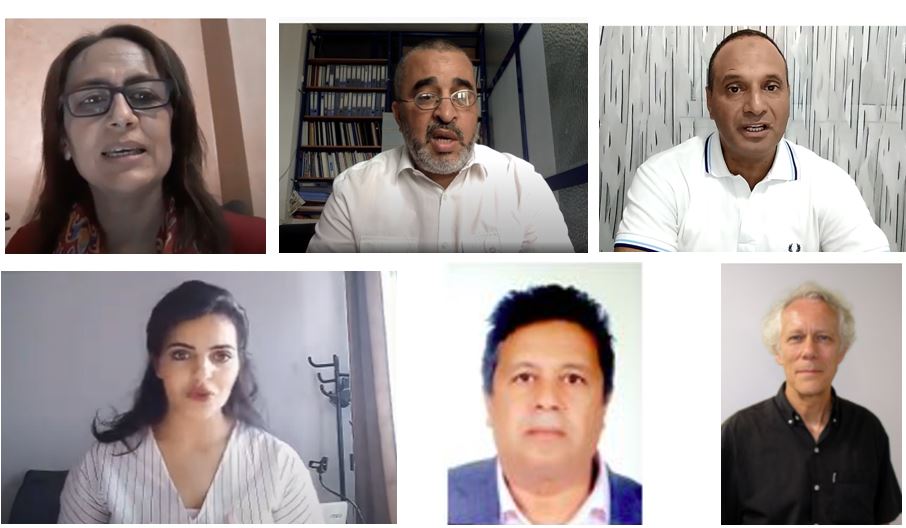 Split, janvier 2021L’année 2020 a été marquée par l’épidémie de Covid 19 qui a eu des répercussions sur tous. Le format de MedOpen, un cours organisé principalement sur une plateforme virtuelle, était particulièrement adapté au contexte sanitaire. Cependant, il a été organisé au mois de septembre, au terme de six mois de mesures sanitaires strictes au Maroc comme en Tunisie, qui avaient entamé la motivation des étudiants. Début des cours universitaires retardés, possibilités très restreintes de se réunir pour travailler, impossibilité de rencontrer les acteurs locaux comme les étudiants ont l’habitude de le faire dans le cadre de cette formation, tout semblait réuni pour compromettre la bonne tenue de ce cours. Toutefois, c’était sans compter sur la volonté de l’équipe encadrante et des 53 étudiants de mener à bien leur tâche. Afin de stimuler la participation aux cours et de renforcer la cohésion des étudiants, l’équipe a commencé mis en place dès la 5ème semaine du cours une réunion hebdomadaire d’une heure lors de laquelle se rejoignaient à la fois les enseignants et les étudiants des deux facultés. Ces évènements, qui ont réuni plus de 35 participants par semaine, ont permis d’insuffler une dynamique à cette édition 2020 qui s’est terminée par un excellent taux de réussite. Le présent document a été élaboré sur la base des contributions des membres de l'équipe MedOpen 2020.Cadre général du projet MedOpen est un cours de formation en ligne sur la gestion des zones côtières en Méditerranée qui est mis en œuvre depuis 2004 par le Centre d'activités régionales pour le Programme d'actions prioritaires (CAR/PAP). Il a comme objectif d’aider les pays méditerranéens à renforcer leurs capacités dans le domaine de la gestion du littoral. Il permet notamment de partager des idées, des enseignements et des stratégies, pour transmettre le savoir-faire en matière de mise en œuvre locale, nationale et régionale de la gestion intégrée des zones côtières (GIZC). Il favorisera également le dialogue politique, et participera à renforcer les capacités dans le domaine de la variabilité et des changements climatiques (V&CC) et de leurs conséquences.Les utilisateurs ciblés par MedOpen sont les décideurs (aux niveaux local, national, régional et international), les conseillers en politique, les responsables de projets, le personnel et les experts des organisations et institutions internationales, les chercheurs universitaires, les étudiants, et toute autre personne intéressée par la gestion du littoral et les enjeux de la V&CC. L’équipe MedOpen, composée d’experts en gestion des zones côtiers et d’un soutien technique et de la coordination du CAR/PAP, accompagne les utilisateurs tout au long du cours pour répondre aux attentes des groupes du cours avancé. A trois reprises déjà, MedOpen a été intégré dans les cursus d’universités du bassin méditerranéen. Ainsi, une session a été organisée en 2018 pour l’Ecole Nationale des Sciences de la Mer et de l’Aménagent du Territoire (Alger, Algérie), et deux sessions consécutives ont été organisées en 2019 et 2020 pour les étudiants de la Faculté des Sciences et Techniques d’Al Hoceima (FSTH), Maroc, et de la Faculté des Sciences de Bizerte, Tunisie. Ces sessions étaient destinées à des étudiants de niveau Master. Une telle initiative a permis d’encourager le partage des connaissances et des savoir-faire en matière de GIZC et de renforcer le dialogue entre étudiants et universitaires marocains et tunisiens. Préparation du coursLe partenariat FSB - CAR/PAPEn mai 2019, une Convention portant sur une durée de deux ans a été établie dans le cadre de MedOpen entre la FSB, Tunisie, et le CAR/PAP pour permettre l’intégration de l’approche de la GIZC dans la formation des futurs diplômés dans la perspective d’améliorer les capacités techniques de la Tunisie pour la prise en charge des questions liées à la durabilité des zones côtières, à leur protection et à leur valorisation. Cette formation virtuelle est également une composante au projet GEMWET « sur la gestion intégrée des ressources dans les zones humides côtières de Méditerranée » mis en œuvre en Tunisie dans la zone de Ghar El Melh, Gouvernorat de Bizerte, et financé par la Fondation MAVA. La formation MedOpen pour le groupe de 26 étudiants de la FSB a donc mis un accent sur ce territoire, et s’est inscrit dans une perspective de gestion intégrée des ressources, principalement côtières et en eau.Le partenariat FSTH  - CAR/PAPEn juin 2020, les premières démarches de développement d’un Protocole de partenariat FSTH - CAR/PAP ont été  effectuées. Le dit contrat a été finalisé en août 2020. Déroulement du coursLe cours MedOpen GIZC avancé 2020  a été organisé lors du premier semestre de l’année scolaire 2020/2021 (entre le 21 septembre et 20 décembre 2020) de manière conjointe pour la FSTH, Maroc, et la FSB, Tunisie. Tous les étudiants (FSTH et FSB) ont partagé la même plateforme de discussion sur laquelle ils échangeaient à la fin de chacune des 12 leçons. Les jeux de simulation (JS) et les forums associés à la partie pratique étaient distincts pour les deux groupes. Deux forums séparés étaient également ouverts pour la rédaction des essais finaux. Le programme du cours est joint en annexe 1 et les listes des 55 étudiants du cours figurent en annexe 2 au présent rapport.La partie pratique de la formation (le jeu de simulation - JS) qui a duré 5 semaines a débuté lors de la semaine 5 et portait sur deux cas pilotes « réels/concrets » : le parc d’Al Hoceima au Maroc et la zone humide côtière de Ghar El Melh, Tunisie (FSB). La mise en œuvre du JS s'est appuyée sur des ateliers zooms organisés par les coordinateur du JS, assistés par les professeurs locaux, à l'intention des étudiants.  La communication avec les étudiants durant la formation a eu lieu sur les plateformes de discussion et le forum du JS FSTH et FSB) et par contact virtuel direct avec les coordinateurs du JS lors de la mise en œuvre du JS. Cette session de formation a été sanctionnée par une évaluation qui a été intégrée à l’évaluation pédagogique de l’étudiant par la FSTH et FSB, et une attestation (le certificat) a été délivré par le CAR/PAP pour les étudiants qui ont été finalisé leur formation avec succès.Principaux résultats de la session 2020Sessions ‘live’Du fait de la situation de crise sanitaire où chaque étudiant s’est retrouvé très isolé, y compris de l’université, il est vite apparu que la participation à la plateforme de discussion était anormalement faible, et qu’il fallait donc trouver un moyen supplémentaire de les mobiliser. Il a été ainsi décidé entre le PAP/RAC et les formateurs d’instituer des sessions ‘live’ hebdomadaires sous forme de visioconférence ouverte à tous les étudiants qui le souhaitaient. 7 séances ont été organisées qui ont réunies plus de 35 participants à chaque fois. Ces séances live, coordonnées par le CAR/PAP,  ont constitué un espace d’échanges virtuels entre les différentes parties du MedOpen 2020. Des explications et clarifications ont été apportées aux questions des étudiants et un suivi de l’état d’avancement est également discuté entre les formateurs et le CAR/PAP. Cette initiative a permis à l’équipe MedOpen 2020 d’atténuer quelques peu les effets du COVID 19 et mérite d’être rééditée dans les prochaines éditions de formation du MedOPen sur la GIZC.  Utilisation de la plateforme de discussion- La plateforme de discussion a vu un total de 157 interventions, soit moins que la moitié du total (330) de la session 2019. A part une minorité (environ 20%) qui est intervenue dès les premiers chapitres, beaucoup sont intervenus beaucoup plus tard, probablement grâce aux incitations des sessions ‘live’, en 5ème ou 6ème semaine. - Les interventions sont réparties de manière très inégale: environ 35% des étudiants ont couvert 70% des discussions. - Les 157 commentaires ou questions ont fait systématiquement l’objet d’au moins une réponse de la part d’un ou des deux formateurs, souvent accompagnée d’informations supplémentaires sous la forme de sites web ou de documents attachés. Du fait de leur activité universitaire, la plupart des étudiants intervenaient en fin de journée, en soirée, ainsi que durant le weekend.- La qualité des discussions était bonne avec pas mal d’interactions entre étudiants, même s’il était parfois visible que certains intervenants prenaient peu en compte ce qui avait été dit ou discuté auparavant. Les remarques qui ont été faites dans ce sens au cours des sessions ‘live’ ont de toute évidence produites leurs effets dans les développements ultérieurs.  
- Après un démarrage très lent, le niveau d’activité a été plutôt augmentant au fur et à mesure du déroulement du cours. Ceux qui se sont montrés les plus actifs (35%) le sont restés jusqu’à la fin du cours, certains faisant allusion aux chapitres précédents, montrant ainsi leur capacité à articular les idées tirées de l’ensemble du cours. Un certain nombre de retours positifs ont été émis à propos de la qualité des discussions et des réponses faites tout du long des 12 chapitres du cours, ainsi qu’en introduction des essais finaux.  - La nature des discussions a d’abord été assez générale, puis est devenue plus précise au fur et à mesure des chapitres, les étudiants puisant davantage dans les connaissances mais aussi les analyses qu’ils pouvaient faire de la situation dans leur propre pays.  Participation au jeu de simulationL’exécution du JS, dans le cadre du cours virtuel Medopen 2020, a permis aux participants de : - Consolider les connaissances théoriques pour la gestion intégrée des zones côtières à travers la simulation d’un projet GIZC au niveau local. - Analyser concrètement l’interface terre-mer (le littoral) dans tous les compartiments du processus GIZC, tous les niveaux d’intégration, verticaux et horizontaux, depuis la préparation jusqu’au le suivi et l’évaluation. - Proposer des initiatives collectives pour la gestion intégrée du site pilote : la transposition des principes et des stratégies fondamentales sur le cas réel étudié. - De concrétiser les stratégies GIZC et de l’évaluer sur le plan local à travers la situation des quelques cibles envisagées. - D’innovation et de valider conjointement, dans leurs fictifs, des solutions spécifiques pour chaque cible envisagée. - De planifier des actions prioritaires issues de la simulation d’un cas d’application concrète, la zone humide de GM. - Favoriser l’esprit du travail en équipe et l’apparition de modes de réflexion collective entre les participants.Toutefois, le jeu de simulation de la session 2020 a été l’activité la plus marquée par l’épidémie de Covid dans la mesure où toutes les rencontres directes ainsi que les ateliers ont dû être remplacés par des rencontres et des ateliers virtuels. Ainsi, les plus grandes difficultés ont été : - L’absence de sortie de prospection au niveau du site pilote. - L’absence de rencontres directes avec les acteurs locaux réels du site pilote. - La tenue virtuelle des ateliers. - Le modeste engagement des participants dans la discussion en ligne. - Le manque de dynamisme et d’interaction entre les participants durant les rencontres en ligne (réunions et ateliers). - Quelques participants n’ont pas réussi à mettre en pratique les connaissances acquises durant la partie théorique du cours.Préparation et soumission des essais finauxComme cela a été observé lors des sessions précédentes, tous les essais finaux portent sur des territoires et des cas d’étude locaux, souvent visités par les étudiants lors de leur déplacement. Le nombre de territoires couverts n’est pas si important du fait que certains territoires ont été couverts par plusieurs essais finaux mais avec des sujets différents : c’est le cas du lac d’Ichkeul, du vieux port et de la marina de Bizerte, et du Golfe de Gabès en Tunisie et du Parc national d’Al Hoceima au Maroc. On retrouve à peu près les mêmes territoires qu’en 2019, quoique les thématiques soient plutôt moins variées que l’année précédente. Concernant ces sites, il convient de noter qu’un bon nombre d’entre eux sont tout ou partie des aires protégées (Réserve de Biosphère, Ramsar, Patrimoine mondial UNESCO, aire protégée de l’IUCN, etc.), un enseignement du cours qui n’a pas échappé aux étudiants qui ont ainsi considéré que la démarche GIZC était applicable à tous les types de territoires, y compris les aires côtières et marines protégées.Globalement les projets présentés par les étudiants ont été menés avec une approche GIZC, respectant pour la majorité d’entre eux les principales phases d’un processus GIZC : diagnostic, évaluation de la problématique, analyse, proposition d’un plan d’action, mécanisme de suivi, d’évaluation et de reporting. Dans la majorité des projets présentés, l’approche participative et la question de la coordination institutionnelle sont soulignées, de même, que l’importance des données scientifiques fiables et un système d’observation et de reporting sont mis en relief. Il apparait clairement que les étudiants, y compris ceux qui ont eu une faible présence sur le forum de discussion, ont tous compris les enjeux de la GIZC et l’importance de l’intégration dans la gouvernance des zones côtières. Les sujets proposés montrent de manière très claire que les étudiants ont également compris la question des interactions Terre-Mer, cela apparait dans plusieurs projets (Urbanisation – biodiversité marine, Urbanisation- pollution marine, interactions entre espèces terrestres et espèces marines, protection des zone marine en rapport avec les enjeux terrestre, etc).        Annexe 1 : Programme de la session 2020 de MedOpenListe des étudiants de la session 2020 de MedOpenEtudiants de la FSBAMARA AssalaAMMAR AsmaANNABI LiliaBAKKOUCHE MarouenBELKHOUJA ChaimaBEN OTHMEN YoserBEN ROMDHANE MariemBENNOUR IbtihelCHAOUACHI JihenCHARMITI ZainebDHAOUADI MarwaEL KHALIFA Mohamed Zakeriya GARA DorsafHAMDENI AsmaHAMMAMI AmeniISSAOUI AfekJLASSI SafaJLASSI TakwaMECHERGUI WafaMLIKI IbtissemMRAH ChaimaOUJI KhouloudSAHNOUN AhlemSAKJI WidedSELMI SanaYAHYAOUI IstabrakEtudiants de la FSTHAARAB AbderrahimACHAHBAR MohammadAIT OMAR MustaphaAMARNIS NawfalBEKKACH MounaBEN AKCHA FerdaousBEN CHAIB HamzaBENAYLI OuiameBENAZZOUZ ImaneBENZIK KaoutarECHOGDALI KhadijaEL BAHRI MoradEL BANNOUNI SaidEL HALLABI MeriemEL IDRISSI NihadEL OUARDY AmalEL YOUSOUFI FatimaETTAJRINI OussamaHALOUL YoussefHRIDA AbdelghafourKIFANE Badr-eddineMACHAY FatimaMELLOUKI HayatMOUDOU MohamedMUHEYA SorayaOUBAKI YounesSOUJAA HajarTAWFIK AbdelhamidZAKI NajlaeSEMAINESESSIONSRESPONSABLE DE LA SESSIONCONTENURESPONSABLE ANIMATIONSemaine 1

21 - 27 septembre 20201. 
Caractéristiques environnementales et enjeux de développement durable en MéditerranéeFormateur:

Samir GrimesDiscussionSamir GrimesSemaine 2

28 septembre - 4 octobre 20202. Comment répondre? Formateur:

Samir GrimesDiscussionSamir GrimesSemaine 3

5 - 11 octobre 20203. Principes de la GIZCFormateur:

Samir GrimesDiscussionSamir GrimesSemaine 4

11 - 18 octobre 20204. Quels sont les bénéfices de la GIZCFormateur:

Yves HenoqueDiscussionYves HenoqueSemaine 5

19 - 25 octobre 2020 5. Qui est responsable de la mise en oeuvre de la GIZCFormateur:

Yves HenoqueDiscussion et session MedOpen liveYves HenoqueSemaine 5

19 - 25 octobre 2020 5. Qui est responsable de la mise en oeuvre de la GIZCFormateur:

Yves HenoqueJeu de simulation: 
Présentation des  zones d'étude respectives (Parc national d'Al Hoceima au Maroc et zone humide de Ghar El Melh en Tunisie)Présentation des objectifsPréparation des visites de terrain (identification des acteurs à rencontrer, rédaction des questions à poser, etc.) Echanges en ligne entre les étudiantsHoussine Nibani et Hinde Cherkaoui (FSTH)

Thouraya Ben Moussa et Mohamed Dellali (FSB)Semaine 6

26 octobre - 1er novembre 20206. Cadre juridique, institutionnel et financierFormateur: 

Samir GrimesDiscussion et session MedOpen liveYves HenoqueSemaine 6

26 octobre - 1er novembre 20206. Cadre juridique, institutionnel et financierFormateur: 

Samir GrimesJeu de simulation:

Echange en ligne entre les étudiantsHoussine Nibani et Hinde Cherkaoui (FSTH)

Thouraya Ben Moussa et Mohamed Dellali (FSB)Semaine 7

2 - 8 novembre 20207. Le Protocole GIZC pour la MéditerranéeFormateur: 

Samir GrimesDiscussion et session MedOpen live
Yves HenoqueSemaine 7

2 - 8 novembre 20207. Le Protocole GIZC pour la MéditerranéeFormateur: 

Samir GrimesJeu de simulation:

Echanges en ligne entre les étudiantsHoussine Nibani et Hinde Cherkaoui (FSTH)

Thouraya Ben Moussa et Mohamed Dellali (FSB)Semaine 8

9 - 15 novembre 20208. La GIZC, du global au localFormateur:

Yves HenoqueDiscussion et session MedOpen liveYves HenoqueSemaine 8

9 - 15 novembre 20208. La GIZC, du global au localFormateur:

Yves HenoqueJeu de simulation:
Atelier virtuel des étudiants 1Echanges en ligne entre les étudiantsHoussine Nibani et Hinde Cherkaoui (FSTH)

Thouraya Ben Moussa et Mohamed Dellali (FSB)Semaine 8

9 - 15 novembre 20208. La GIZC, du global au localFormateur:

Yves HenoqueEssai final:IntroductionProposition de thèmes par les étudiantsConsultations sur les thèmes proposésYves Henoque (FSB) et Samir Grimes (FSTH)Semaine 9

16 - 22 novembre 20209. Le processus GIZC, une feuille de route vers un littoral et une mer durablesFormateur: Yves HenoqueDiscussion et session MedOpen liveYves HenoqueSemaine 9

16 - 22 novembre 20209. Le processus GIZC, une feuille de route vers un littoral et une mer durablesFormateur: Yves HenoqueJeu de simulation:

Atelier virtuel des étudiants 2Echange en ligne entre les étudiantsPréparation du rapport conjoint du jeu de simulationSoumission des propositions d'amélioration pour la zone pilote Houssine Nibani et Hinde Cherkaoui (FSTH)

Thouraya Ben Moussa et Mohamed Dellali (FSB)Semaine 9

16 - 22 novembre 20209. Le processus GIZC, une feuille de route vers un littoral et une mer durablesFormateur: Yves HenoqueEssai final

Consultations sur l'essai finalLimite de dépôt des thèmes choisisYves Henoque (FSB) et Samir Grimes (FSTH)Semaine 10

23 - 31 novembre 202010. Outils et techniquesFormateur:

Samir GrimesDiscussion et session MedOpen liveSamir GrimesSemaine 10

23 - 31 novembre 202010. Outils et techniquesFormateur:

Samir GrimesEssai final:

Rédaction de l'essai finalYves Henoque (FSB) et Samir Grimes (FSTH)Semaine 11

1er - 6 décembre 202011. Variabilité et changement climatiques dans le contexte de la GIZCFormateur:

Samir GrimesDiscussion et session MedOpen liveSamir GrimesSemaine 11

1er - 6 décembre 202011. Variabilité et changement climatiques dans le contexte de la GIZCFormateur:

Samir GrimesEssai final:

Rédaction de l'essai finalYves Henoque (FSB) et Samir Grimes (FSTH)Semaine 12

7 - 13 décembre 202012. Les nouveaux défis de la GIZCFormateurs:

Samir Grimes et Yves HenoqueDiscussion et session MedOpen liveYves Henoque et Samir GrimesSemaine 12

7 - 13 décembre 202012. Les nouveaux défis de la GIZCFormateurs:

Samir Grimes et Yves HenoqueEssai final

Finalisation et soumission de l'essai finalYves Henoque (FSB) et Samir Grimes (FSTH)Semaine 13 (prologation)-Formateurs:

Samir Grimes et Yves HenoqueSoumission des derniers essaisYves Henoque (FSB) et Samir Grimes (FSTH)